LA CARA Consigne : colorie la partie du visage avec la couleur énoncée 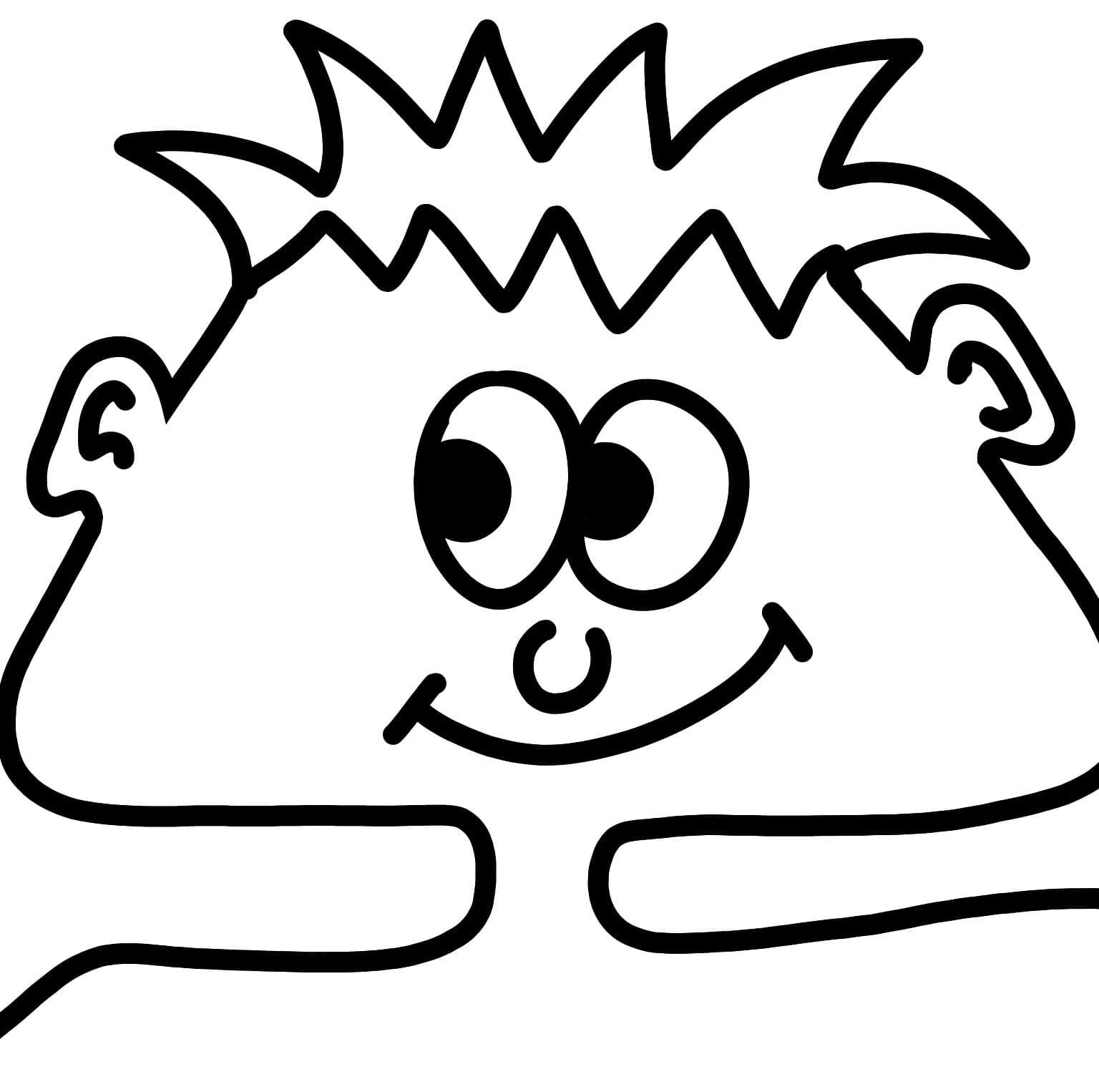 LA CARAConsigne : colorie la partie du visage avec la couleur énoncée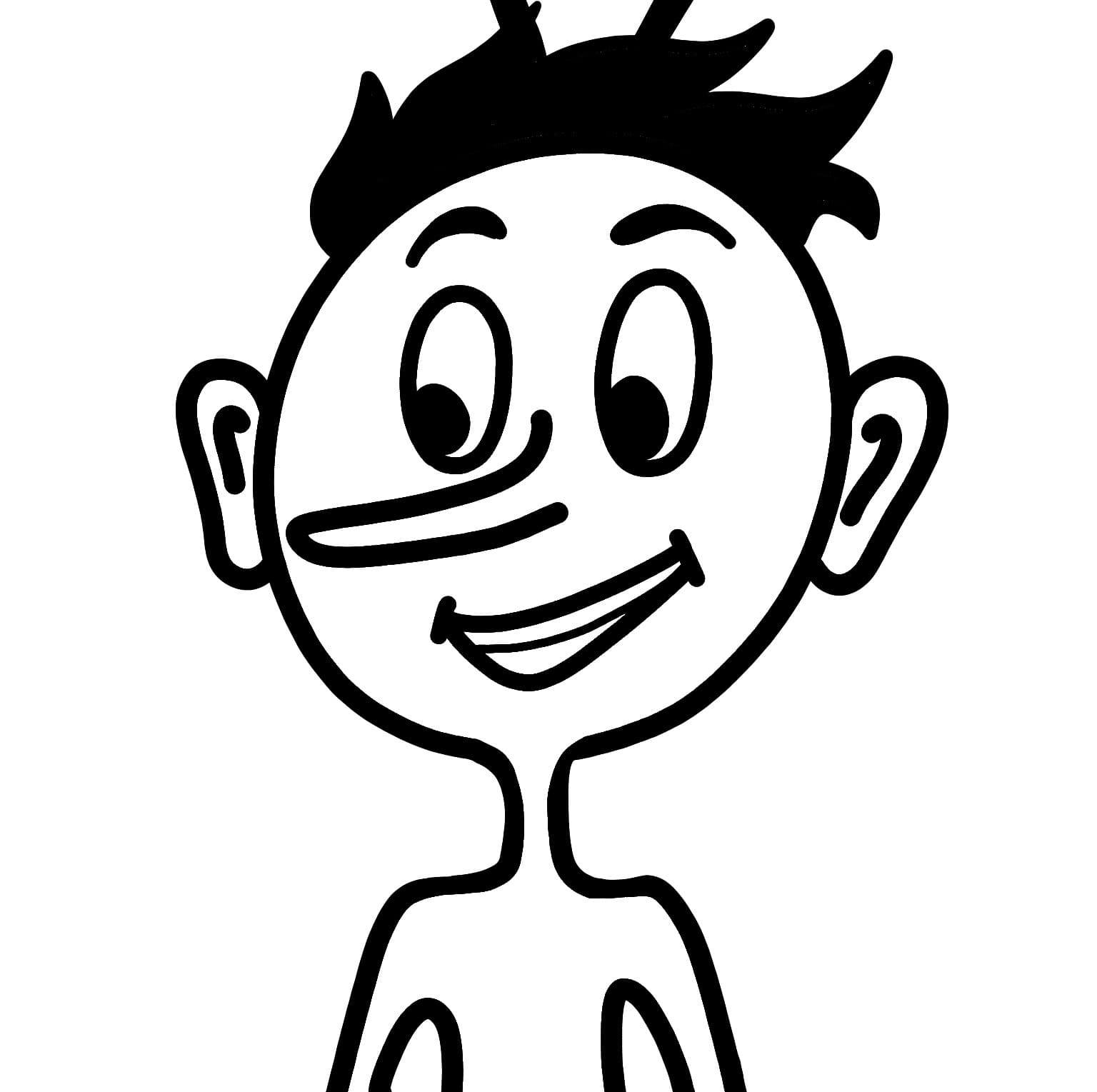 